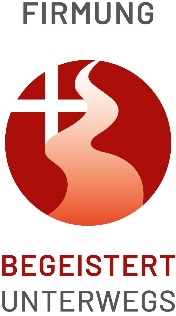 	Pfarrei (Name der Pfarrei einfügen)			Seelsorgeeinhet (Name der Seelsorgeeinheit einfügen)Ich, (Vorname, Nachname) ____________________________________________________________________geboren in _______________________________________________ am ______________________________getauft in ________________________________________________ am ______________________________Tochter / Sohn des (Vor- und Nachname des Vaters)         ______________________________________________________________und der (Vor- und Nachname der Mutter) _________________________________________________________wohnhaft in (vollständige Adresse) _____________________________________________________________erreichbar unter (meine Telefonnummer) _______________________________________________________        (Telefonnummer von                               ) _______________________________________________________			(E-Mail-Adresse) _______________________________________________________melde mich zur Firmvorbereitung an.Ich verspreche und verpflichte mich zugleich: mitzuarbeiten, nicht zu fehlen und bei einem zwingendem Hindernis mich rechtzeitig zu entschuldigen._________________________			___________________________________________Datum							Unterschrift Meine Eltern unterstützen meine Entscheidung.Bei minderjährigen Kindern ist die Unterschrift beider Elternteile bzw. der/des Erziehungsberechtigten erforderlich___________________________________		_____________________________________Unterschrift der Mutter				Unterschrift des VatersWichtiger Hinweis: Falls du in einer anderen Pfarrei getauft wurdest, dann lege der Anmeldung bitte auch den Taufschein bei.Meine Firmpatin / Mein Firmpate(Vor- und Nachname)      ________________________________________________________________geboren am                _________________________________________________________________wohnhaft in (Adresse)    _______________________________________________________________erklärt, dass sie/eram   _________________________  in _____________________________________ getauft wurde,und am _______________________  in____________________________________ gefirmt wurde, und Mitglied der katholischen Pfarrei ________________________________________________ ist.„Ich bin bereit, das Firmpatenamt für ______________________________________ zu übernehmen.“_________________________			___________________________________________Datum					Unterschrift der Firmpatin/des FirmpatenDie Pfarrei dankt für die Annahme dieses wertvollen Dienstes! 